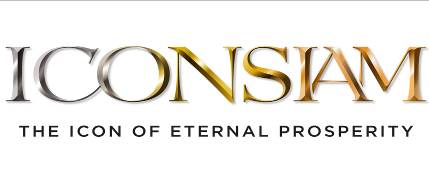 											ข่าวประชาสัมพันธ์ไอคอนสยาม จัดงาน  “ICONSIAM World of Gifts” มหัศจรรย์เทศกาลของขวัญปีใหม่สุดยิ่งใหญ่  ไอคอนสยาม ชวนมอบความสุขส่งท้ายปีกับเทศกาลของขวัญปีใหม่ ในงาน “ICONSIAM World of Gifts” (ไอคอนสยาม เวิลด์ ออฟ กิฟส์) เฉลิมฉลองเทศกาลแห่งความสุขสุดยิ่งใหญ่ กับอาณาจักรของขวัญ ส่งตรงจากทั่วทุกภาคในไทยและนานาชาติกว่า 1,000,000 ชิ้น เพื่อมอบเป็นของขวัญให้แก่คนพิเศษต้อนรับปีหนูทองที่กำลังจะมาถึง พบกับสุดยอดของขวัญอัตลักษณ์ไทย 4 ภาคจากเมืองสุขสยาม ชั้น G, ของขวัญของชำร่วยคุณภาพดีจากสมาคมของขวัญของชำร่วยไทยและของตกแต่งบ้าน ที่เจริญนครฮอลล์ ชั้น M, ของขวัญจากแบรนด์ชั้นนำ ที่ธารา ฮอลล์ ชั้น M, กระเช้าของขวัญปีใหม่สไตล์ญี่ปุ่นจากสยาม ทาคาชิมายะ ชั้น UG ภายในห้างสยาม ทาคาชิมายะ, ของขวัญสุดครีเอทมีไอเดีย         จากลอฟท์ ชั้น 3, รวมถึงกระเช้าของขวัญสุดพิเศษจากไอคอนคราฟต์ ชั้น 4 ตั้งแต่วันนี้  ถึง 5 มกราคม 2563  ณ ไอคอนสยาม ถนนเจริญนครนายสุพจน์ ชัยวัฒน์ศิริกุล  กรรมการผู้จัดการ บริษัท ไอคอนสยาม จำกัด  กล่าวว่า  “เพื่อมอบความสุขส่งท้ายปีให้แก่ลูกค้าคนพิเศษ ไอคอนสยามจึงจัดงาน “ICONSIAM World of Gifts” (ไอคอนสยาม เวิลด์ ออฟ กิฟส์) เพื่อเฉลิมฉลองเทศกาลแห่งความสุขส่งท้ายปี นำเสนอกระเช้าของขวัญเพื่อเป็นไอเดียส่งมอบความปรารถนาดีให้แก่คนพิเศษในช่วงเทศกาลคริสต์มาสและปีใหม่นี้  ท่ามกลางบรรยากาศแห่งความสุข กับพาเหรดขบวนกระเช้าของขวัญที่ครีเอทให้ได้เลือกซื้อกว่า 1,000 รูปแบบ รวมสินค้ากว่า 1,000,000 รายการ ครบครันจากทั่วทุกมุมโลก เพื่อตอบโจทย์ไลฟ์สไตล์ของลูกค้าในรูปแบบและราคาที่เหมาะสมกับทุกความต้องการซึ่งมีให้เลือกตั้งแต่กระเช้ามาตรฐานไปจนถึงกระเช้าพรีเมี่ยม นอกจากนี้ สำหรับลูกค้าที่ต้องการเลือกซื้อของขวัญ และนำไปตกแต่งกระเช้าของขวัญในสไตล์ของตนเองแบบไม่ซ้ำใคร  ก็สามารถใช้บริการ Gift & Wrap ได้  รวมทั้งยังมีโปรโมชั่นส่วนลดพิเศษจากบัตรเครดิตชั้นนำและสิทธิประโยชน์มากมายให้ได้เลือกช้อปกันอีกด้วย”ด้านนายจิรบูลย์ วิทยสิงห์ นายกสมาคมของขวัญของชำร่วยไทยและของตกแต่งบ้าน กล่าวถึงการจัดงานร่วมกับไอคอนสยามครั้งนี้ว่า  “ทางสมาคมฯ มุ่งหาแนวทางส่งเสริมให้สามารถจำหน่ายสินค้าของขวัญให้แก่ลูกค้าได้ง่ายขึ้น จึงร่วมกับไอคอนสยาม จัดงาน  “ICONSIAM World of Gifts” คัดสรรสุดยอดผู้ประกอบการมาจำหน่ายของขวัญของฝากคุณภาพดีมาให้ทั้งลูกค้าชาวไทยและนักท่องเที่ยวต่างชาติได้เลือกซื้อกลับไปเป็นของขวัญในช่วงเทศกาลแห่งความสุขนี้   ในงานครั้งนี้ สมาคมฯ ได้ยกขบวนกระเช้าของขวัญที่สร้างสรรค์ให้ได้เลือกซื้อครบครันทุกประเภทผลิตภัณฑ์อาทิ  ผลิตภัณฑ์เพื่อสุขภาพ, ผลิตภัณฑ์ดูแลผิว, ผลิตภัณฑ์สปา, ผลิตภัณฑ์เครื่องหนัง, ผลิตภัณฑ์โอท็อปจากทุกภาคทุกจังหวัดมารวมไว้ในที่เดียว เพื่อจะสามารถตอบโจทย์ไลฟ์สไตล์ของลูกค้าในรูปแบบและราคาที่เหมาะสมกับทุกความต้องการ โดยมีราคาเริ่มต้นตั้งแต่ หลักร้อย ไปจนถึงหลักหมื่น เพื่อกระตุ้นการจับจ่ายของผู้บริโภคให้ได้ต่อเนื่อง และสำหรับกระเช้ากลุ่มที่ได้รับความนิยมมากที่สุด ยังเป็นกระเช้าที่มีราคาอยู่ระหว่างราคา 1,000 - 4,000บาท ในส่วนของงบประมาณเฉลี่ยในการซื้อกระเช้าของขวัญอยู่ที่ 1,200 บาท/กระเช้า ปัจจุบันสินค้ากลุ่มของขวัญ ของชำร่วย และของตกแต่งบ้าน มีมูลค่าตลาดอยู่ที่ 40,000 ล้านบาท  โดยยอดขายส่วนใหญ่ยังเป็นผลิตภัณฑ์เพื่อสุขภาพ ในทุกหมวดหมู่ ตามด้วยของเครื่องใช้กระเป๋าเสื้อผ้าเครื่องประดับต่างๆ และกลุ่มผลิตภัณฑ์ไอที และอุปกรณ์ไฮเทคต่างๆ  รวมถึงสินค้าหัตถกรรมจากโอท็อปในทุกหมวดหมู่” ร่วมส่งความสุขส่งท้ายปี ด้วยกระเช้าของขวัญที่คัดสรรอย่างดีที่สุด กับงาน  “ICONSIAM World of Gifts”  มหัศจรรย์เทศกาลของขวัญปีใหม่สุดยิ่งใหญ่  ตั้งแต่วันนี้ – 5 มกราคม 2563 ที่ ไอคอนสยาม ถนนเจริญนคร สอบถามเพิ่มเติม โทร. 1338 หรือ www.iconsiam.com สอบถามข้อมูลเพิ่มเติม ติดต่อ :  ฝ่ายประชาสัมพันธ์ บริษัท ไอคอนสยาม จำกัด คุณณัฐภรณ์ พึ่งศิลป์  (หญิง) 099-469-2414 email: nattaporn.p@iconsiam.com คุณวิภาวรรณ สื่อสาร  (เปิ้ล)   087-716-4822 email: vipawan.s@iconsiam.com คุณสิรีธร นิยมเสน (ก้อย)  email: sireetorn.n@supremo.co.th 